Guía de trabajo autónomo 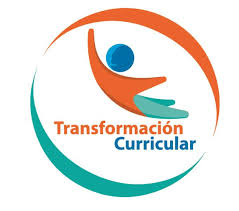 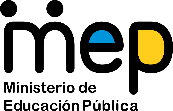 El trabajo autónomo es la capacidad de realizar tareas por nosotros mismos, sin necesidad de que nuestros/as docentes estén presentes. ¡Nos comunicamos mejor…!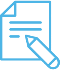 Me preparo para desarrollar la guía.Pautas que debo verificar antes de iniciar mi trabajo.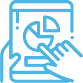 Voy a recordar lo aprendido y/ o aprender. 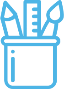  Pongo en práctica lo aprendidoCentro Educativo: IPEC, CINDEA.Asignatura:  Español Módulo #60: “Nos comunicamos mejor” e    Informática Educativa.Nivel: III nivel.Materiales o recursos que voy a necesitar El educador/a indica que para desarrollar la guía va a requerir los siguientes materiales:cuaderno, borrador, lápiz o lápices de color.computadoraacceso a internetinterfaz de Gmail.sitio web www.gmail.commouse, entre otros.direcciones electrónicas con el tema: coronavirus, fútbol.Archivos nombrados: ANEXO#4-a, ANEXO#4-b. ANEXO#4-c.Condiciones que debe tener el lugar donde voy a trabajar Lugar con muy buena iluminación, limpio, limpieza en los dispositivos (computadora, mouse, teléfono, cables, entre otros) y lápices, cuaderno, borrador y lápices de color.Acceso a internet.Tiempo en que se espera que realice la guía 2 semanas.Indicaciones Para el desarrollo de esta guía debe de leer la lectura: “Diez características de una buena comunicación” que se adjunta en el ANEXO#4-, o acceso a la siguiente dirección electrónica: "Buena Comunicación". Autor: Julia Máxima Uriarte. Para: Caracteristicas.co. Última edición: 25 de mayo de 2019.en: https://www.caracteristicas.co/buena-comunicacion/. Consultado: 16 de abril de 2020.Además, debe buscar información en los medios de comunicación colectiva: televisión, periódicos o radio, acerca de noticias actualizadas en relación temas de interés nacional:el coronavirus y sus implicaciones en el desarrollo social y económico del país, situación actual del futbol nacional.Debe de  crear una cuenta electrónica (correo personal), por lo que tiene que tener acceso a internet y a la interfaz de Gmail.Accese el ANEXO#4-b.Actividades para retomar o introducir el nuevo conocimiento.Haga lectura del documento: “Diez características de una buena comunicación”, que se encuentra en el ANEXO#.4-Haga un listado de las características de una buena comunicación y dé ejemplos que usted vive diariamente en donde se manifieste esa característica.Practique con las personas que usted comparte su vida, una comunicación asertiva, o sea; clara, concisa con una excelente actitud para expresar sus ideas, debe buscar espacios apropiados para comunicar sus opiniones entre: compañeros, familiares, profesor, amigos, vecinos, entre otros. Tomando en cuenta que existen herramientas que propician la comunicación, la colaboración, la autoayuda, el autoaprendizaje, es que se le plantea el uso de las tecnologías digitales como un recurso fundamental en esta era de la comunicación y la información, para desarrollar una mayor comunicación social y efectiva. Por lo tanto, lo solicitamos plantear un foro de discusión, con el uso de las TICs (Tecnologías de la Información y la Comunicación). Para ello, va a requerir contar con un correo electrónico, por lo que se le invita a que crea su correo electrónico, siguiendo las indicaciones del documento: “Creación de cuenta electrónica”, que se encuentra en los documentos adjuntos a esta guía e indica paso a paso, cómo crear su cuenta con Gmail. Indicaciones Una vez que tenga su dirección electrónica personal, realice llamadas telefónicas o envíe mensajes por WhatsApp, a los amigos, compañeros, jefes, familiares, entre otros, o sea, a las personas que usted seleccione para participar en la actividad del foro. Invítelos a participar y explíqueles en que va a consistir la actividad del foro de discusión, además solicíteles las direcciones electrónicas, anotándolas en su cuaderno, para que luego las pueda digitar en el mensaje que va a enviar. Usted va a encontrar dentro de los materiales adjuntos para desarrollar este foro virtual, el documento: ANEXO#4-c “Foro de discusión, comunicándonos mejor”. Debe de seguir paso a paso lo que se le indica.Tome en cuenta, que a través de las diferentes interacciones que usted tenga con sus participantes, debe de prevalecer el respecto por la opinión del resto de participantes, para lograr una comunicación efectiva, transparente y concreta. Recuerde que estamos desarrollando habilidades hacia la comunicación mejor, módulo contemplado en el plan de estudios del III Nivel de EPJA. Además, si dentro de las personas que usted selecciona para interactuar a través de correo electrónico, no posee una dirección electrónica, incentívelo enviándole a través de un correo de una persona que viva en la casa de éste, o por WhatsApp, envíele el documento: “Creación cuenta electrónica”, para que siguiendo los pasos de ese material pueda obtener su correo personal.Autoregulación y EvaluaciónDebe de leer las indicaciones que se le plantean en esta guía, en caso de no comprender, comuníquese con alguna persona que esté a su alcance, por ejemplo: llamar a su profesor, a un familiar, hijo, amigo, entre otros, y exponerle que requiere ayuda y explicarle con claridad lo que usted está desarrollando y mencionar la dificultad que se le está presentando.Corrobore que ha desarrollado en su totalidad la guía.Y plantéese, la importancia que tiene la comunicación, como un medio de transmitir ideas, pensamientos, sueños, entre otros.Haga un análisis de cuán importante es aprender a comunicarnos utilizando las tecnologías de la información y la comunicación.Haga esquemas, documentos con imágenes, de los diferentes aportes que ha logrado obtener a través de la experiencia del foro, y cómo éste, le permite conocer e identificar:  actitudes, pensamientos, formas de relacionarse los seres humanos ante situaciones donde se requiere tomar decisiones, resolver problemas y plantear soluciones.De las experiencias vividas, aproveche para adjuntarlas con otras experiencias que usted va ir desarrollando posteriormente y que le gustaría guardar, documentar, entre otros. Puede hacerlo en un folder de cartón, si lo que va a documentar; en papel, o si prefiere lo puede hacer en un documento digital que puede ir llamando cada archivo que va a adjuntar, por ejemplo: experiencia#1 y así sucesivamente, experiencia”2… y lo va incluir dentro de una carpeta que va a denominar: “Portafolio de evidencias”., que si tiene la oportunidad de compartir con otras personas lo que usted está incluyendo en ese portafolio, lo pueda hacer. Puede utilizar recortes de periódicos, imágenes digitales, dibujos, letreros, entre otros.Sugerencias de documentos que usted puede incluir en su portafolio: “Mi experiencia de cómo la tecnología me favorece para comunicarme en esta etapa de aislamiento, producto del coronavirus…”, “Aprendo y represento, lo que voy comprendiendo con el desarrollo de la guía”.Mis intereses…”Navego por un mundo virtual para aprendizajes importantes para mi vida personal o profesional”..Con el trabajo autónomo voy a aprender a aprender Con el trabajo autónomo voy a aprender a aprender Reviso las acciones realizadas durante la construcción del trabajo.Marco una X encima de cada símbolo al responder las siguientes preguntas Reviso las acciones realizadas durante la construcción del trabajo.Marco una X encima de cada símbolo al responder las siguientes preguntas ¿Leí las indicaciones con detenimiento?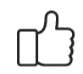 ¿Busqué información adicional a la que se me proporcionó?¿Busqué en un motor de búsqueda o en libros de consulta, acerca del concepto de construir un portafolio de evidencias?, o consulté con un familiar el significado?¿Me devolví a leer las indicaciones cuando no comprendí qué hacer?Con el trabajo autónomo voy a aprender a aprenderCon el trabajo autónomo voy a aprender a aprenderValoro lo realizado al terminar por completo el trabajo.Marca una X encima de cada símbolo al responder las siguientes preguntasValoro lo realizado al terminar por completo el trabajo.Marca una X encima de cada símbolo al responder las siguientes preguntas¿Leí mi trabajo para saber si es comprensible lo escrito o realizado?¿Revisé mi trabajo para asegurarme si todo lo solicitado fue realizado?¿Me siento satisfecho con el trabajo que realicé, utilizando temas en estudio y la interacción con la tecnología?Explico ¿Cuál fue el parte favorito del trabajo?¿Qué puedo mejorar, la próxima vez que realice la guía de trabajo autónomo?Explico ¿Cuál fue el parte favorito del trabajo?¿Qué puedo mejorar, la próxima vez que realice la guía de trabajo autónomo?